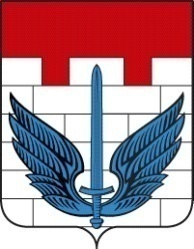 СОБРАНИЕ ДЕПУТАТОВ ЛОКОМОТИВНОГО ГОРОДСКОГО ОКРУГА ЧЕЛЯБИНСКОЙ ОБЛАСТИРЕШЕНИЕ« 28 » октября 2020 год № __13__ -р п.ЛокомотивныйОб утверждении «Положения об оплате труда  выборных должностных лиц, осуществляющих свои полномочия на постоянной основе в органах местного самоуправления Локомотивного городского округа»В соответствии с Федеральным законом от 06.10.2003 г. № 131-Ф3 «Об общих принципах организации местного самоуправления в Российской Федерации», руководствуясь Уставом Локомотивного городского округа, Собрание депутатов Локомотивного городского округа  РЕШАЕТ:	1. Утвердить Положение об оплате труда  выборных должностных лиц, осуществляющих свои полномочия на постоянной основе в органах местного самоуправления Локомотивного городского округа в новой редакции (прилагается). 	2. Признать утратившим силу Положение об оплате труда  выборных должностных лиц, осуществляющих свои полномочия на постоянной основе в органах местного самоуправления Локомотивного городского округа», утвержденное решением Собрания депутатов Локомотивного городского округа от 26.08.2015 года № 41-р (в редакции решения Собрания депутатов Локомотивного городского округа от 27.01.2017 года № 2-р).	3. Настоящее решение вступает в силу с момента его подписания и распространяется на правоотношения, возникшие с 01 октября 2020 года.	4. Настоящее решение подлежит официальному опубликованию в газете «Луч Локомотивного». Председатель Собрания депутатовЛокомотивного городского округа		              		Э.А. Ананьев